Club Name: ___________________________	 District ____________ Date of Interview: ____/______/_____Interviewer's Name:  ____________________________Interviewer's Title: _____________________________Former Member's Name: ____________________________________________________________________How long was the Lion an active member of your club? 	_______________________________________Please check the box below (as listed on the M & A report) that indicates the one reason why the Lion dropped membership:	Resigned in good standing	Dropped for non-payment	Dropped for non-attendance. Missed ________________meetings/activities	Dropped for non-payment and non-attendance	Transferred to _______________________________________Lions Club	Moved with payment outstanding	Other (be specific) _____________________________________________________________________Ask the Lion whether this is in fact the real reason for the departure. Uncover more detailed information by probing for issues that may have made membership unappealing.The former member cited the following reason(s) for leaving the club:Did not feel part of the group___ Was not aware of the responsibilities before joining___ Meeting day/time was not convenient___Meeting place/food was unsatisfactory___Cost prohibitive___ Health reasons___Time demands___Not further educated about Lions after joining___Disorganized leadership___Unhappy with current leadership
___Skills/talents not utilized___Club did not effectively provide community service ___ Too many work activities___Too much time away from family___Not asked to help or be involved___Members resisting change___Not enough social events___Use of improper language___Uncomfortable table discussions___Minority group insults___Spouse unsupportive___Poor communication___ Not enough recognition___Age differences too great___Gender differences___Philosophical difference___Foreign language problemOther (not listed): ____________________________________________________________________________	Provide further detail concerning the former member's primary reason for leaving the club: (Please be as thorough in your answer as possible.)  ____________________________________________________________________________________________________________________________________________________________________________________Provide further detail concerning any other reasons for leaving the club: (Please be as thorough as possible.)______________________________________________________________________________________________________________________________________________________________________________________Is there anything within reason that could be done to prevent the loss of this member? _________________________________________________________________________________________________________________________________________________________________________________________________________Is there anything that the club should consider changing that may increase retention?___________________________________________________________________________________________________________________________________________________________________________________________________________Did the sponsor fulfill his/her responsibilities?   ____ Yes	   ____ NoWhat could the sponsor have done to prevent the member from leaving?____________________________________________________________________________________________________________________________________________________________________________________Would this former member consider rejoining the club in the future? ___ Yes	___ No  When: 	_________Does this former member have any interest in joining a different Lions club which may better suit his/her needs?___  Yes   ___NoDid the former member know the responsibilities of the club before joining? ___ Yes ___ No Did the former member try to take an active role in your club by:___  attending regular meetings	                              ___ holding a leadership position___  attending board meetings	                                           ___  participating in community projects___ participating in club discussions	                              ___  helping with fundraising projects___ other (please explain):  ____________________________________________________________________	If the Lion has left as the result of a job transfer, is he/she joining at the new location? ___ Yes	___ NoName of new club: ____________________________________________________________________              If no, what is the reason for not rejoining:  _________________________________________________If Dropping Due to Non-AttendanceHow long was this Lion in non-attending status?	Did any club officer/member contact this person about non-attendance?  ___ Yes  ___ NoIf yes, what was the response? 	________________________________________________________________If Dropping Due to Non-PaymentHow long was this Lion in non-paying status? ____________________	Did any club officer/member contact the former member about non-payment of dues? ___ Yes ___ NoIf yes, what help was offered? Explain: _______________________________________________________New AddressName 	____________________________________Address ___________________________________City 	____________________________________State, Zip Code	_____________________________Country___________________________________Telephone Numbers:Home 	___________________________________Home fax _________________________________Business   _________________________________Business fax	____________________________Sponsor's name ____________________________Sponsor's phone ___________________________ME-31 30M 1/98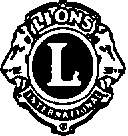     Lions Club Exit Interview